Complete this Word application form in English (strongly preferred) or in French (also permissible) and email the completed form to conservation_fund@africanbirdclub.orgDetails of how to apply for a conservation award are on the ABC website at: http://www.africanbirdclub.org/apply-for-an-award/The completed form must be less than 500 kb in size. Reduce maps or photos if necessary. Use Arial 11-point font throughout.Maximum permitted length of application is six sides of A4 paper, with additional two sides of maps/photos/supporting figures as Appendices.Payment will be made by ABC by bank transfer to a reputable third party such as the local BirdLife Partner, registered conservation NGO or academic institution. Please supply the beneficiary account name, the name of the beneficiary bank, and the last four digits only of the bank account.Appendices: Include up to 2 sides of maps/supporting figures/photos if necessary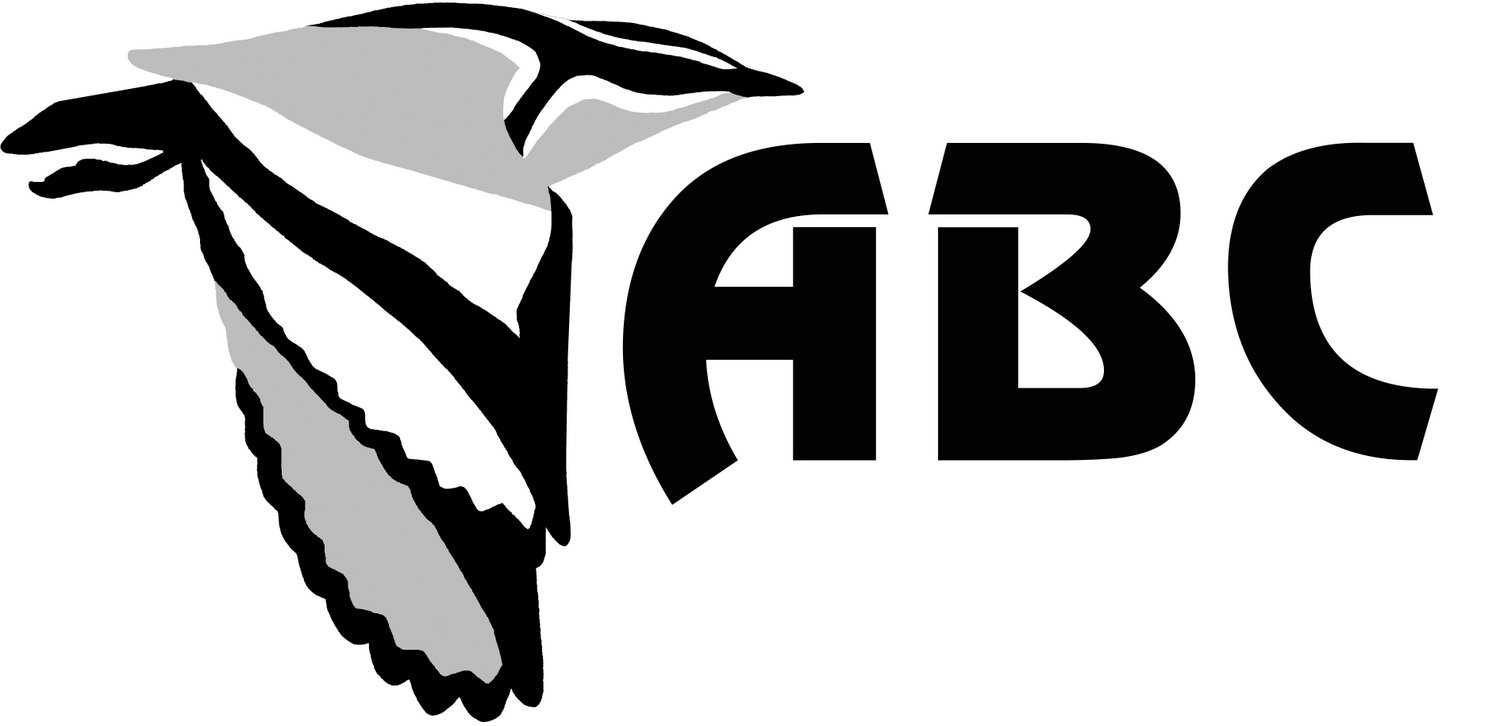 AFRICAN BIRD CLUB CONSERVATION AWARDAPPLICATION FORMProject titleLocation of project (country and geographical region): Include maps as jpegs in Appendix if relevant.Is this a new application?   (yes or no)Is this a resubmission as requested by ABC?   (yes or no)If this is a resubmission, please give year and reference number of previous applicationAmount requested from ABC (in UK £) Maximum grant £3,000.Project start and end datesFull name of applicantNationalityResidential / Postal addressEmail address and phone numberInstitutional affiliationAcademic status Indicate if this research forms part of a university degree.Member of ABC Indicate if you are, since when, and your membership type.Previous ABC support for this project and/or for the applicant. Please give brief details of project, amount, and year:Project summary: 250 words maximum Give a brief description of the aims of the project, the people and organisations involved, the location and your methods. Project justification: 750 words maximumThis section is extremely important as ABC cannot fund all of the applications it receives and has to target high-priority projects. This should include, for example:
* For species-based projects, the IUCN conservation status of the species involved;
* For site-based projects, a description of the habitat types, current threats and whether the area has any designation, such as a protected area or Important Bird Area;
* How the proposed project will benefit the species, or the area in which it is found;
* A description of any training or skills transfer involved in the project;
* For education projects, what the benefits of the proposed project will be.Methods: 750 words maximum Describe what methods will be used and why they were chosen, and give a timetable of the various stages of the project, including the date the final report to ABC will be produced.Project outputs Give details of reports, workshops, educational materials, training, etc. undertaken and how these outputs will be disseminated to local communities, relevant government agencies and conservation organisations. Quantify where possible.Conservation impact How will your project benefit conservation?Qualifications of project proponents Give names and brief summaries of the qualifications and experience relevant to this proposal of the key personnel involved. Referee Please supply the name, address, phone number and email of someone who can comment knowledgeably on your application, such as an ABC Country Representative (addresses are published in the Bulletin of the African Bird Club), a BirdLife Partner staff member, or someone from an academic institution or conservation organisation.References Provide a list of the main references used to produce the project proposal.Total project budget Provide a breakdown in table format below of the costs of the project including materials, local and international transport, living allowances, report production, etc. Give costs in local currency and show conversion rate to £UK. If the application is part of a larger project, indicate the total cost and clearly identify the elements you are asking ABC to support. What will happen to any equipment bought with ABC funding?